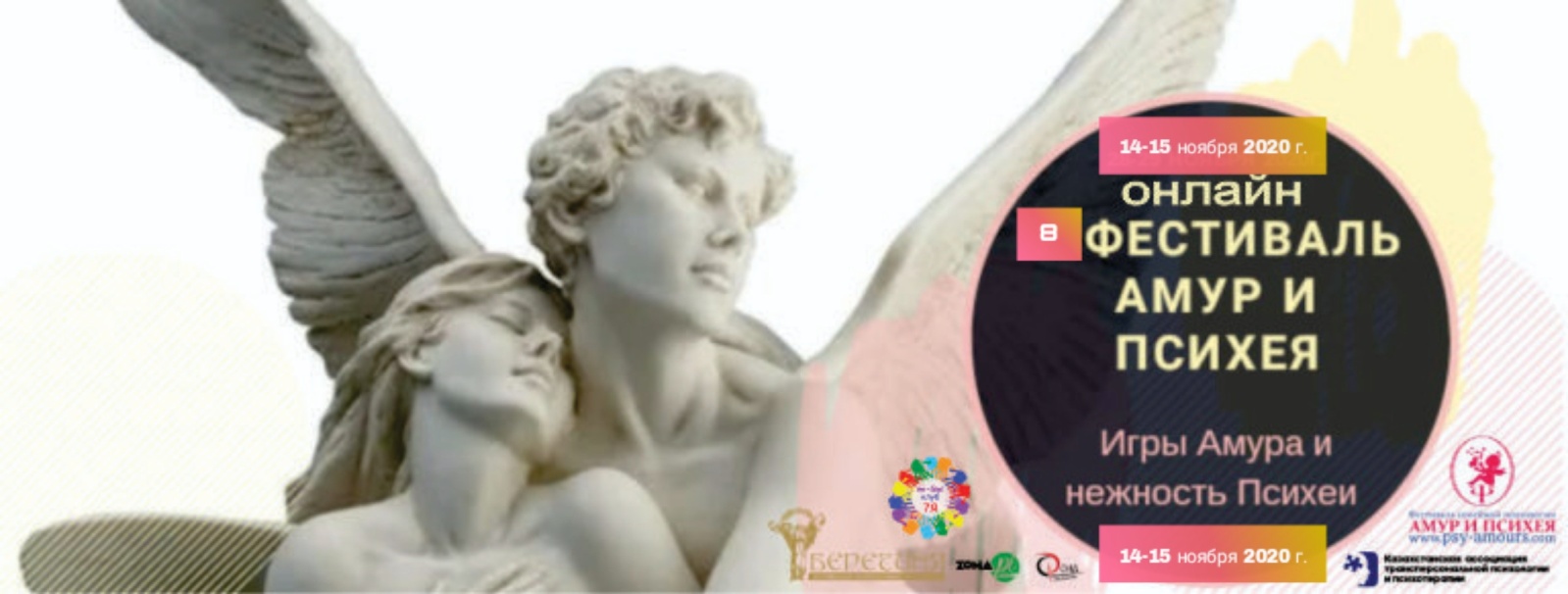 Пресс-релизОнлайн фестиваля сексологии «Амур и Психея»Дорогие друзья! Что есть важнее,  чем мир и покой в семье? Тепло и уют домашнего очага всегда согревает наши сердца! И в этот  осенний месяц мы от всего нашего сердца приглашаем вас посетить онлайн Фестиваль «Амур и Психея»! Наша команда замечательно поработала,  и мы подготовили для вас великолепную программу на Фестивале! Два дня  на Фестивале вам предстоит  общаться и смотреть выступления  ведущих психиатров,  психологов  и психотерапевтов, консультирующих в области сексологии, семейной  и супружеской психологии и психотерапии, психологов,  которые давно и успешно ведут консультативную практику в области семейного и индивидуального консультирования; врачей, ведущих практику в области семейного здоровья; а так же специалистов помогающих профессий, которые проводят работу с женщинами и мужчинами, авторов и ведущих программ в сфере супружеских отношений. Наш Фестиваль — 100 % знания и просвещение для всей семьи!    И, конечно же: ответы на ваши вопросы! Про сексуальные отношения и беременность.  Что такое счастливое супружество?  Как стать счастливым в браке? Вместе будем говорить о семье, детях, гармонии и счастливых отношениях — обо всем, что делает семью по-настоящему полной, крепкой и надежной.  И многое – многое – многое…У нас отличные новости — с нами на фестивале будут великолепные спикеры из различных городов нашей прекрасной планеты Земля!О каждом вы можете узнать на сайте Фестиваля www.psy-fund.com        www.psy-amours.com     и в соц.сетях:facebook    https://www.facebook.com/Amur_psiheya-111581826950550/ instagram   https://www.instagram.com/amur_psiheya/В ПРОГРАММЕ ФЕСТИВАЛЯ:∙              Дискуссионные онлайн-группы, вебинары для специалистов, онлайн мастер-классы для всей семьи, мастер-классы, презентации от выдающихся мастеров практической психологии, психотерапии и сексологии. Супружеская и семейная психотерапия. Семейное и супружеское консультирование.  ∙              Церемония награждения по номинациям.             Как стать спикером Фестиваля? Необходимо связаться с  Постоева Наталия +77776886809,  Устенова Марал 87018186986,  Пак Юлия +77056739012 или отправить по электронной почте  заявку на регистрацию: amurpsyhea@mail.ruНемного о нас: КУРАТОР ФЕСТИВАЛЯ:  Терентьева Ирина, кандидат политических наук, психолог, автор обучающих программ для психологов – практиков,  директор  центра практической психологии и психотерапии «Фонд»  Республика Казахстан,   www.psy-fund.com;  автор и куратор Фестиваля семейной психологии «Амур и Психея»  www.psy-amours.com;  автор и куратор проекта  ZONAPI   www.zonapi.com; автор и куратор Фестиваля детской психологии и психотерапии «Улыбка радуги», автор и куратор проекта Ассоциации перинатальных психологов и психотерапевтов «Берегиня», автор книги «О комплексах и не только…», автор аудиокниги «Все тайны твоих комплексов», автор книги «Марафон серого вещества». Контакты:  +7 777 357 11 13  psyirina@mail.ru  www.psy-fund.com  www.zonapi.com  skype    irina1104196.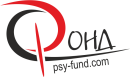 ОРГАНИЗАТОР ФЕСТИВАЛЯ: Ассоциация перинатальных психологов и психотерапевтов «Берегиня», г. Алматы, Казахстан,  www.psy-amours.com, +77776886809, 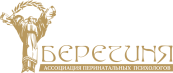 ПАРТНЕРЫ ФЕСТИВАЛЯ:     ОФИЦИАЛЬНЫЕ ПАРТНЕРЫ ФЕСТИВАЛЯ:Ассоциация сексологов «Семейный центр сексологии»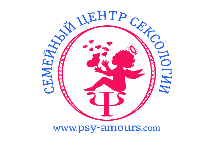        Онлайн- клуб 7Я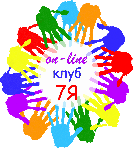 КОНТАКТНЫЕ ТЕЛЕФОНЫ:  Постоева Наталия +7 777 688 68 09, Марал Устенова +77018186986,  Пак Юлия +77056739012.ОФИЦИАЛЬНЫЙ САЙТ  ФЕСТИВАЛЯ:  www.psy-fund.com    www.psy-amours.com    почта: amurpsyhea@mail.ruДАТА ПРОВЕДЕНИЯ 14-15 ноября 2020 г.ФОРМАТ МЕРОПРИЯТИЯ: онлайн участиеМЫ В СОЦИАЛЬНЫХ СЕТЯХ:инстаграмм - @amur_psiheya https://www.instagram.com/amur_psiheya/фейсбук – Amur_psiheya  https://www.facebook.com/Amur_psiheya-102644607883460/Теперь вы знаете, что такие мероприятия есть, присоединяйтесь к нам и помните, что быть семьей - это замечательно! Мы приглашаем вас к активному общению на Фестивале! С уважением, оргкомитет фестиваля.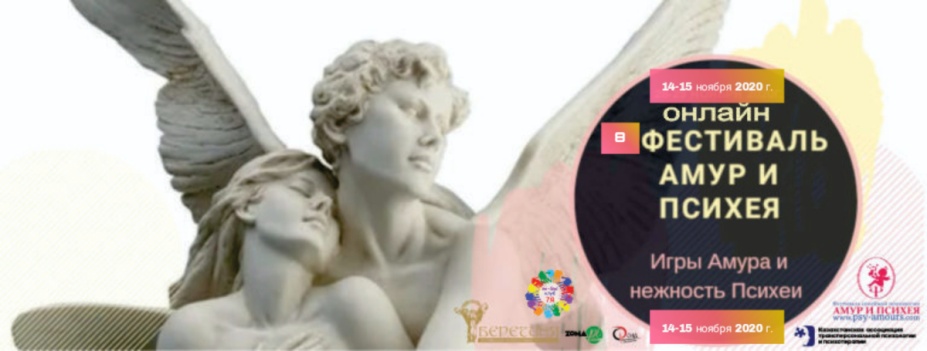 